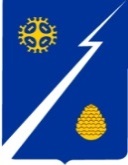 Ханты-Мансийский автономный округ – Югра (Тюменская область)Нижневартовский районАдминистрациягородского поселенияИзлучинскПОСТАНОВЛЕНИЕот 16.11.2017			                                                                        № 648пгт. ИзлучинскВ соответствии со статьей 16 Федерального закона от 06.10.2003                        № 131-ФЗ «Об общих принципах организации местного самоуправления                      в Российской Федерации», в целях исполнения мероприятий Дорожной карты по реализации приоритетного проекта «Формирование комфортной городской среды» на территории Ханты-Мансийского автономного округа – Югры, утвержденной Департаментом жилищно-коммунального комплекса                и энергетики Ханты-Мансийского автономного округа – Югры, руководствуясь уставом поселения:1. Утвердить:1.1. Порядок представления, рассмотрения и оценки предложений заинтересованных лиц о включении дворовой территории в муниципальную программу «Формирование комфортной городской среды в муниципальном образовании городское поселение Излучинск на 2018–2022 годы» согласно приложению 1.1.2. Порядок представления, рассмотрения и оценки предложений заинтересованных лиц о включении общественной территории в муниципальную программу «Формирование комфортной городской среды в муниципальном образовании городское поселение Излучинск на 2018–2022 годы» согласно приложению 2.1.3. Порядок формирования и внесения изменений в муниципальную программу «Формирование комфортной городской среды в муниципальном образовании городское поселение Излучинск на 2018–2022 годы» согласно приложению 3.2. Заместителю начальника отдела документационной и общей работы администрации поселения А.Г. Ахметзяновой обнародовать (опубликовать)        постановление путем его размещения на официальном сайте органов местного самоуправления поселения.3. Постановление вступает в силу после его официального опубликования (обнародования).4. Контроль за выполнением постановления оставляю за собой.Глава администрации поселения					           А.Б. КудрикПриложение 1 к постановлению администрации поселения от 16.11.2017 № 648Порядок представления, рассмотрения и оценки предложений заинтересованных лиц о включении дворовой территории в муниципальную программу «Формирование комфортной городской среды в муниципальном образовании городское поселение Излучинск на 2018–2022 годы»1. Порядок представления, рассмотрения и оценки предложений заинтересованных лиц о включении дворовой территории в муниципальную программу «Формирование комфортной городской среды в муниципальном                 образовании городское поселение Излучинск на 2018–2022 годы»  (далее – Порядок) определяет последовательность представления, рассмотрения                     и оценки предложений заинтересованных лиц о включении дворовой территрии в муниципальную программу «Формирование комфортной городской среды в муниципальном образовании городское поселение Излучинск на 2018–2022 годы» (далее – Муниципальная программа).2. Под дворовой территорией понимается территория земельного участка, определенная и поставленная на учет в соответствии с требованиями земельного законодательства и законодательства о градостроительной деятельности, на котором расположен многоквартирный дом, с элементами озеленения и благоустройства, иными предназначенными для обслуживания, эксплуатации и благоустройства данного дома и расположенными                           на указанном земельном участке объектами. В целях осуществления благоустройства дворовой территории в рамках Муниципальной программы заинтересованные лица вправе выбрать виды работ из утвержденного минимального перечня работ, а в случае их выполнения – из  дополнительного перечня работ.3. В Муниципальную программу подлежат включению дворовые территории исходя из даты представления предложений заинтересованных лиц при условии их соответствия установленным требованиям и в пределах лимитов бюджетных ассигнований, предусмотренных Муниципальной программой.4. Для включения дворовой территории в Муниципальную программу заинтересованными лицами представляются в отдел благоустройства, муниципального имущества и землепользования администрации поселения  следующие документы:4.1. Заявка в двух экземплярах по форме согласно приложению                             к настоящему Порядку.4.2. Оригиналы решений собственников зданий и сооружений, протоколов общих собраний собственников помещений в каждом многоквартирном доме с оригиналами листов голосования, оформленных в соответствии                   с требованиями действующего законодательства, расположенных в границах дворовой территории, содержащих, в том числе следующую информацию:решение об обращении с предложением по включению дворовой территории в муниципальную программу;перечень работ по благоустройству дворовой территории, сформированный исходя из минимального перечня работ по благоустройству;перечень работ по благоустройству дворовой территории, сформированный исходя из дополнительного перечня работ по благоустройству                          (в случае принятия такого решения заинтересованными лицами);форма участия: финансовое и (или) трудовое;решение о порядке сбора денежных средств на софинансирование видов работ;решение о принятии (непринятии) в состав общего имущества собственников помещений в многоквартирном доме (в собственность - для собственников зданий строений и сооружений), оборудования, малых архитектурных форм, иных некапитальных объектов, установленных на дворовой территории в результате реализации Муниципальной программы;обязательство по осуществлению содержания оборудования, малых архитектурных форм, иных некапитальных объектов, установленных на дворовой территории в результате реализации Муниципальной программы;решение об определении лиц, которые от имени собственников помещений в многоквартирном доме уполномочены на представление предложений, а также на участие в контроле, в том числе промежуточном, и приемке работ по благоустройству дворовой территории, заключение договоров                     в рамках реализации Муниципальной программы в целях обеспечения софинансирования (далее – Представитель заинтересованных лиц).4.3. Схема с границами территории, предлагаемой к благоустройству (при наличии).4.4. Копия проектно-сметной документации, в том числе локальной сметы (при наличии).4.5. Фотоматериалы, подтверждающие отсутствие или ненадлежащее состояние соответствующих элементов благоустройства, дворовых территорий (при наличии).5. Ответственность за достоверность сведений в заявке и прилагаемых                         к ней документах несут заинтересованные лица, представившие их.6. Поступившие заявки заинтересованных лиц регистрируются в день их поступления в журнале регистрации заявок с указанием порядкового регистрационного номера, даты и времени представления заявки, адреса многоквартирного дома, дворовая территория которого предлагается                      к благоустройству, фамилии, имени, отчества Представителя заинтересованных лиц. На обоих экземплярах заявки проставляется регистрационный номер, дата и время представления заявки. Один экземпляр заявки возвращается Представителю заинтересованных лиц.7. Отдел благоустройства, муниципального имущества                                         и землепользования администрации поселения, при наличии заявок,   еженедельно передает поступившие заявки в общественную комиссию городского поселения Излучинск по обеспечению реализации приоритетного проекта «Формирование комфортной городской среды» (далее – Комиссия), состав которой утвержден постановлением администрации поселения от 28.09.2017 № 549 «Об общественной комиссии городского поселения Излучинск по обеспечению реализации приоритетного проекта «Формирование комфортной городской среды».8. Комиссия осуществляет рассмотрение и оценку заявок заинтересованных лиц на предмет соответствия заявки и прилагаемых к ней документов установленным настоящим Порядком требованиям, в том числе  к составу и оформлению.9. Решения Комиссии оформляются протоколом и вместе                                     с одобренными заявками в течение 2 рабочих дней размещаются                                 на официальном сайте органов местного самоуправления городского поселения Излучинск.10. В случае представления документов, оформленных с нарушением требований действующего законодательства и настоящего Порядка, Комиссия в течение 5 рабочих дней возвращает заявку Представителю заинтересованных лиц с указанием причин, явившихся основанием для возврата.После устранения причины, явившейся основанием для возврата заявки, Представитель заинтересованных лиц вправе повторно направить предложение о включении дворовых территорий в Муниципальную программу.  В этом случае датой приема документов будет являться дата их повторной подачи.Приложение к Порядку   В администрацию городскогопоселения Излучинск                                                                                            от ________________________________               (указывается полностью фамилия, имя, отчество представителя)                                        __________________________________,                                                проживающий (ая) по адресу:                                        ___________________________________            ___________________________________номер контактного телефона:Заявкао  включении дворовой территории  в муниципальную программу«Формирование комфортной городскойсреды в муниципальном образованиигородское поселение Излучинскна 2018–2022  годы»Прошу включить дворовую территорию многоквартирного дома __________________________________________________________________(указать адрес многоквартирного дома)муниципальную программу «Формирование комфортной городской среды                 в муниципальном образовании городское поселение Излучинск                                 на 2018–2022  годы»  для благоустройства дворовой территории.Приложение:1.  Оригинал  протокола(ов)  общего  собрания собственников помещений в многоквартирном доме, решений собственников зданий                            и сооружений.2.  Схема  с  границами территории, предлагаемой                                        к благоустройству (при наличии).3.  Копия  проектно-сметной  документации,  в том числе локальной сметы (при наличии).4.  Фотоматериалы, подтверждающие отсутствие или ненадлежащее состояниесоответствующих   элементов   благоустройства,   дворовых  территорий  (при наличии).Представитель заинтересованных лиц __________ ____________________                                                        (подпись)     (Фамилия и инициалы)ДатаПриложение 2 к постановлению администрации поселения                                                                  от 16.11.2017№ 648Порядок представления, рассмотрения и оценки предложенийзаинтересованных лиц о включении общественной территориив муниципальную программу «Формирование комфортной                       городской среды в муниципальном образованиигородское поселение Излучинск на 2018–2022 годы»1. Порядок представления, рассмотрения и оценки предложений заинтересованных лиц о включении общественной территории в муниципальную программу «Формирование комфортной городской среды в муниципальном образовании городское поселение Излучинск на 2018–2022 годы»  определяет последовательность представления, рассмотрения и оценки предложений заинтересованных лиц о включении общественной территорий в муниципальную программу «Формирование комфортной городской среды в муниципальном образовании городское поселение Излучинск на 2018–2022 годы» (далее – Муниципальная программа).2. В целях настоящего Порядка под общественной территорией понимается территория муниципального образования, которая постоянно доступна для общего пользования, в том числе площадь, набережная, пешеходная зона, парковка, сквер, парк и иная территория муниципального образования, используемая населением муниципального образования бесплатно в различных целях по своему усмотрению (для общения, отдыха, занятия спортом и т.п.).3. Предложение о включении в Муниципальную программу общественной территории вправе подавать граждане и организации (далее – Заявители) в соответствии с настоящим Порядком.4. Предложение о включении в Муниципальную программу общественной территории подается в виде заявки в двух экземплярах                     по форме согласно приложению 2 к настоящему Порядку.5. Заявитель в заявке вправе указать:предложение о благоустройстве общественной территории                              с указанием местоположения, перечня работ, предлагаемых к выполнению    на общественной территории;предложения по размещению на общественной территории видов оборудования, малых архитектурных форм, иных некапитальных объектов;предложения по организации различных по функциональному назначению зон на общественной территории, предлагаемой к благоустройству;предложения по стилевому решению, в том числе по типам озеленения общественной территории, освещения и осветительного оборудования;проблемы, на решение которых направлены мероприятия                            по благоустройству общественной территории.6. К заявке Заявитель вправе приложить эскизный проект благоустройства с указанием перечня работ по благоустройству, перечня объектов благоустройства, предлагаемых к размещению на общественной территории, визуальное изображение (фото, видео, рисунки и т.д.).7. Заявка с прилагаемыми к ней документами подается в отдел благоустройства, муниципального имущества и землепользования администрации поселения.8. Поступившие заявки регистрируются в день их поступления                             в журнале регистрации с указанием порядкового регистрационного номера, даты и времени поступления предложения, фамилии, имени, отчества (для физических лиц), наименования (для юридических лиц), а также местоположения общественной территории, предлагаемой к благоустройству. На обоих экземплярах заявки проставляется регистрационный номер, дата и время представления заявки. Один экземпляр заявки возвращается Заявителю.9. Отдел благоустройства, муниципального имущества                                         и землепользования администрации поселения, при наличии заявок,   еженедельно передает поступившие заявки в общественную комиссию городского поселения Излучинск по обеспечению реализации приоритетного проекта «Формирование комфортной городской среды» (далее – Комиссия), состав которой утвержден постановлением администрации поселения от 28.09.2017 № 549 «Об общественной комиссии городского поселения Излучинск по обеспечению реализации приоритетного проекта «Формирование комфортной городской среды».10. Комиссия осуществляет рассмотрение и оценку поступивших заявок заинтересованных лиц на предмет соответствия заявки и прилагаемых к ней документов установленным настоящим Порядком требованиям,                        в том числе к составу и оформлению.11. В случае представления документов, оформленных с нарушением требований действующего законодательства и настоящего Порядка, Комиссия в течение 5 рабочих дней возвращает заявку представителю                       с указанием причин, явившихся основанием для возврата.После устранения причины, явившейся основанием для возврата заявки, Заявитель вправе повторно направить предложение о включении общественной территории в Муниципальную программу. В этом случае датой приема документов будет являться дата их повторной подачи.12. Решения Комиссии оформляются протоколом и вместе                                     с одобренными проектами в течение 2 рабочих дней размещаются                           на официальном сайте органов местного самоуправления городского поселения Излучинск.Приложение к Порядку В администрацию городскогопоселения Излучинск                                                                                            от ________________________________               (указывается полностью фамилия, имя, отчество представителя)                                        __________________________________,                                                проживающий (ая) по адресу:                                        ___________________________________            ___________________________________номер контактного телефона:Заявкао включении общественной территориимуниципальную программу «Формирование комфортной городской среды                  в муниципальном образовании городское поселение Излучинск                                   на 2018–2022  годы»1. Общая характеристика проекта2. Описание проекта (не более 3 страниц)1. Описание проблемы и обоснование ее актуальности для жителей поселения:характеристика существующей ситуации и описание решаемой проблемы;необходимость выполнения проекта;круг людей, которых касается решаемая проблема;актуальность решаемой проблемы для поселения, общественная значимость.2. Цели и задачи проекта.3. Мероприятия по реализации проекта:конкретные мероприятия (работы), предполагаемые к реализации                   в ходе проекта, в том числе с участием общественности, основные этапы;способы привлечения населения для реализации проекта (формы                     и методы работы с местным населением);предполагаемое воздействие на окружающую среду.4. Ожидаемые результаты проекта:практические результаты, которые планируется достичь в ходе выполнения проекта. Результаты, характеризующие решение заявленной проблемы;количественные показатели.5. Дальнейшее развитие проекта после завершения финансирования мероприятий по благоустройству, использование результатов проекта                       в последующие годы.Представитель  ____________ ________________________                    (подпись)         (Фамилия и инициалы)ДатаПриложение 3 к постановлению администрации поселения                                            от 16.11.2017 № 648Порядок формирования и внесения изменений в муниципальную программу «Формирование комфортной городской среды  в муниципальном образовании городское поселение Излучинск на 2018–2022 годы»1. Порядок формирования и внесения изменений в муниципальную программу «Формирование комфортной городской среды в муниципальном образовании городское поселение Излучинск на 2018–2022 годы»  (далее – Порядок) определяет условия и порядок отбора общественных территорий, дворовых территорий многоквартирных домов, подлежащих благоустройству, для включения  в муниципальную программу «Формирование комфортной городской среды в муниципальном образовании городское поселение Излучинск на 2018–2022 годы» (далее – Муниципальная программа).2. В общественных обсуждениях проекта Муниципальной программы или проекта о внесении изменений в Муниципальную программу участвуют граждане, проживающие на территории городского поселения Излучинск, достигшие возраста 18 лет, а также представители организаций                            и общественных объединений.3. Срок проведения общественного обсуждения составляет 20 дней                   со дня размещения проекта Муниципальной программы или проекта                        о внесении изменений в Муниципальную программу на официальном сайте органов местного самоуправления городского поселения Излучинск.4. Общественное обсуждение проекта Муниципальной программы или проекта  о внесении изменений в Муниципальную программу проводится путем направления предложений в письменном виде (с прилагаемыми к ним документами) в отдел благоустройства, муниципального имущества                     и землепользования администрации поселения. 5. Участникам общественного обсуждения при направлении замечаний (предложений) к проекту Муниципальной программы или проекта                              о внесении изменений в Муниципальную программу необходимо указывать фамилию, имя, отчество, либо наименование организации, общественного объединения, а также фамилию, имя и отчество представителя организации, общественного объединения.В случае отсутствия фамилии, имени, отчества, либо наименования организации, общественного объединения, а также фамилии, имени                          и отчества представителя организации, общественного объединения замечания (предложения) к проекту Муниципальной программы или проекту о внесении изменений в Муниципальную программу признаются анонимными и к рассмотрению не принимаются.6. Отдел благоустройства, муниципального имущества                                         и землепользования администрации поселения передает поступившие замечания (предложения), с прилагаемыми к ним документами, на проект                  Муниципальной программы или проект о внесении изменений                                        в Муниципальную программу в общественную комиссию городского поселения Излучинск по обеспечению реализации приоритетного проекта «Формирование комфортной городской среды» (далее – Комиссия), состав которой утвержден постановлением администрации поселения от 28.09.2017                    № 549 «Об общественной комиссии городского поселения Излучинск по обеспечению реализации приоритетного проекта «Формирование комфортной городской среды».7. Комиссия рассматривает, обобщает, анализирует предложения, поступившие в рамках общественного обсуждения проекта Муниципальной программы или проекта о внесении изменений в Муниципальную программу и в случае их целесообразности и обоснованности принимает решение                       о внесении соответствующих изменений в проект Муниципальной программы или проект о внесении изменений в Муниципальную программу. Решение Комиссии оформляется протоколом.8. Результаты общественного обсуждения проекта Муниципальной программы или проекта о внесении изменений в Муниципальную программу в течение 7 рабочих дней после завершения общественного обсуждения проекта Муниципальной программы или проекта о внесении изменений                                           в Муниципальную программу формируются отделом благоустройства, муниципального имущества и землепользования администрации поселения                            в виде итогового документа (протокола) и подлежат размещению                            на официальном сайте органов местного самоуправления городского поселения Излучинск.Об утверждении порядков в целях реализации приоритетного национального проекта  «Формирование комфортной городской среды»Направление реализации проектаНаименование проекта, адрес или описание местоположенияПлощадь, на которой реализуется проект, кв. мЦель и задачи проектаИнициатор проектаЦелевая аудитория проектаКоличество человек, заинтересованных в реализации проекта